T.C.SÜLEYMAN DEMİREL ÜNİVERSİTESİGÜZEL SANATLAR FAKÜLTESİ DEKANLIĞIKALİTE VE AKREDİTASYON OFİSİNEFakültemiz Müzik Bölümü’nde 09740 sicil numaralı öğretim elemanı olarak görev yapmaktayım. 2023-2024 eğitim-öğretim yılı güz dönemi bölümümüz 4. Sınıf danışmanlığı vazifesini sürdürmekteyim. Öğrenci danışmanlığı yönergesinin 5. ve 6. Maddelerine istinaden 18.10.2023 tarihinde danışmanlığını yürüttüğüm öğrenciler ile toplantı gerçekleştirilmiştir. Toplantı neticesinde elde edilen sonuçlar aşağıda maddelendirilmiştir.Öğrencilerin uyum, sosyal ve ekonomik konularda bir problemi bulunmamaktadır.Öğrenciler ile değişim programları ve olanaklar hakkında istişare yapılmıştır.Öğrenciler ile kariyer planlamaları üzerine değerlendirmeler yapılmıştır.Öğrencilerin bölüm içerisinde gerçekleştirecekleri sunumlar ve konserler hakkında bilgilendirme yapılmıştır. Arş. Gör. Eyüp Giray BAYRAM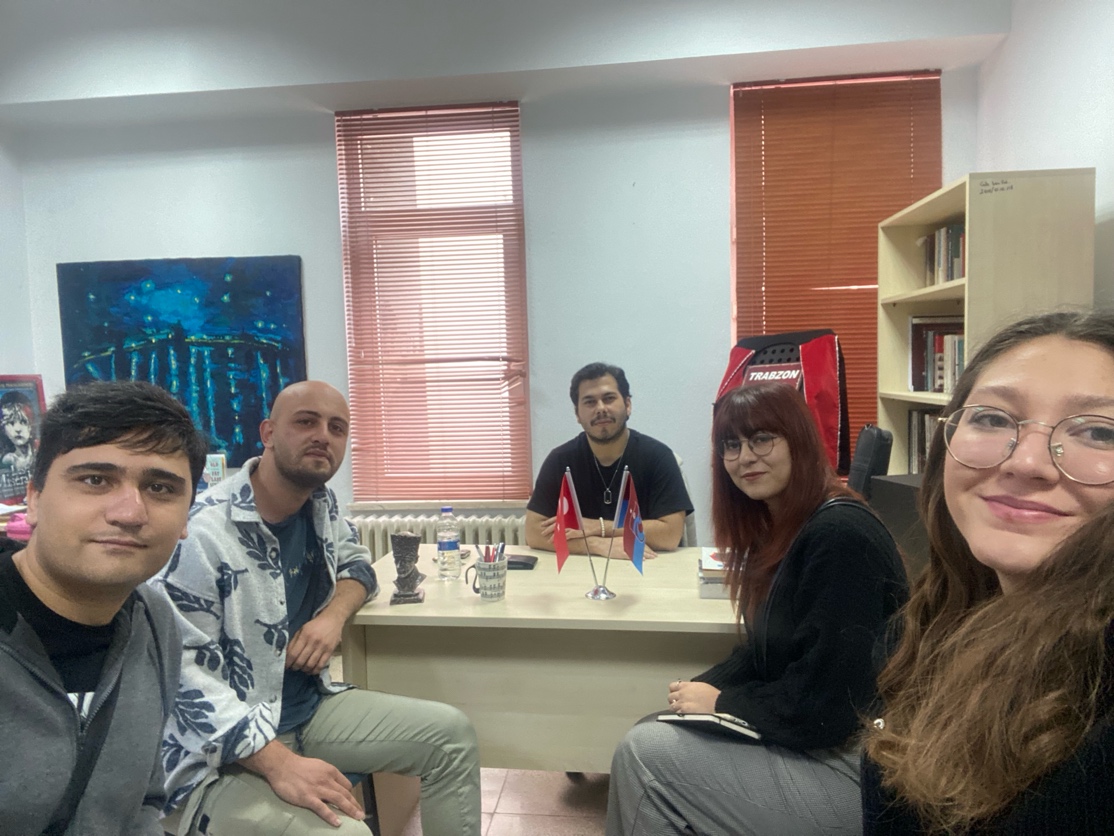 